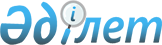 О внесении изменений в решение Буландынского районного маслихата от 26 декабря 2023 года № 8С-14/3 "О бюджете города Макинск на 2024-2026 годы"Решение Буландынского районного маслихата Акмолинской области от 27 марта 2024 года № 8С-17/2
      Буландынский районный маслихат РЕШИЛ:
      1. Внести в решение Буландынского районного маслихата "О бюджете города Макинск на 2024-2026 годы" от 26 декабря 2023 года № 8С-14/3 следующие изменения:
      пункт 1 изложить в новой редакции:
      "1. Утвердить бюджет города Макинск на 2024-2026 годы, согласно приложениям 1, 2 и 3 соответственно, в том числе на 2024 год в следующих объемах:
      1) доходы – 307385,0 тысяч тенге, в том числе:
      налоговые поступления – 280000,0 тысяч тенге;
      поступления трансфертов – 27385,0 тысячи тенге;
      2) затраты – 325142,1 тысяч тенге;
      3) чистое бюджетное кредитование – 0,0 тысяч тенге;
      4) сальдо по операциям с финансовыми активами – 0,0 тысяч тенге;
      5) дефицит (профицит) бюджета – -17757,1 тысяч тенге;
      6) финансирование дефицита (использование профицита) бюджета – 17757,1 тысяч тенге.";
      приложение 1 к вышеуказанному решению изложить в новой редакции, согласно приложению к настоящему решению.
      2. Настоящее решение вводится в действие с 1 января 2024 года. Бюджет города Макинск на 2024 год
					© 2012. РГП на ПХВ «Институт законодательства и правовой информации Республики Казахстан» Министерства юстиции Республики Казахстан
				
      Председатель Буландынского районного маслихата 

Н.Сексенов
Приложение к решению
Буландынского районного маслихата
от 27 марта 2024 года
№ 8С-17/2Приложение 1 к решению
Буландынского районного маслихата
от 26 декабря 2023 года
№ 8С-14/3
Категория
Категория
Категория
Наименование
Сумма тысяч тенге
Класс 
Класс 
Наименование
Сумма тысяч тенге
Подкласс
Наименование
Сумма тысяч тенге
1
2
3
4
5
I. Доходы
307385,0
1
Налоговые поступления
280000,0
01
Подоходный налог 
179654,0
2
Индивидуальный подоходный налог
179654,0
04
Hалоги на собственность
90057,0
1
Hалоги на имущество
1852,0
3
Земельный налог
11596,0
4
Hалог на транспортные средства
76609,0
05
Внутренние налоги на товары, работы и услуги
10289,0
3
Поступления за использование природных и других ресурсов 
6497,0
4
Сборы за ведение предпринимательской и профессиональной деятельности
3792,0
4
Поступление трансфертов
27385,0
02
Трансферты из вышестоящих органов государственного управления
27385,0
3
Трансферты из районного (города областного значения) бюджета
27385,0
Функциональная группа
Функциональная группа
Функциональная группа
Функциональная группа
Сумма
Администратор бюджетных программ
Администратор бюджетных программ
Администратор бюджетных программ
Сумма
Сумма
Программа 
Программа 
Сумма
Сумма
Наименование
1
2
3
4
5
II. Затраты
325142,1
01
Государственные услуги общего характера
59769,0
124
Аппарат акима города районного значения, села, поселка, сельского округа
59769,0
001
Услуги по обеспечению деятельности акима города районного значения, села, поселка, сельского округа
59769,0
06
Социальная помощь и социальное обеспечение
39086,0
124
Аппарат акима города районного значения, села, поселка, сельского округа
39086,0
003
Оказание социальной помощи нуждающимся гражданам на дому
39086,0
07
Жилищно-коммунальное хозяйство
71651,0
124
Аппарат акима города районного значения, села, поселка, сельского округа
71651,0
008
Освещение улиц в населенных пунктах
25805,0
009
Обеспечение санитарии населенных пунктов
12000,0
010
Содержание мест захоронений и погребение безродных
650,0
011
Благоустройство и озеленение населенных пунктов
33196,0
12
Транспорт и коммуникации
49142,0
124
Аппарат акима города районного значения, села, поселка, сельского округа
49142,0
013
Обеспечение функционирования автомобильных дорог в городах районного значения, селах, поселках, сельских округах
49142,0
15
Трансферты
105494,1
124
Аппарат акима города районного значения, села, поселка, сельского округа
105494,1
043
Бюджетные изъятия
105494,0
III. Чистое бюджетное кредитование
0,0
IV. Сальдо по операциям с финансовыми активами 
0,0
V. Дефицит (профицит) бюджета 
-17757,1
VI. Финансирование дефицита (использование профицита) бюджета
17757,1